 Nr.   12.846  din data de  30 iunie  2020P R O C E S -  V E R B A Lal ședinței ordinare a Consiliului Local al Municipiului Dej  încheiat azi, 30 iunie  2020, ședință convocată în conformitate cu prevederile art. 133, alin. (1) și 134 alin (1) și (2)  din Ordonanța de Urgență Nr. 57/2019, conform Dispoziției Primarului Nr.  1.101  din data de  24 iunie 2020,		Lucrările ședinței se vor desfășura pe platforma on-line de videoconferință,cu următoarea ORDINE DE ZI:Proiect de hotărâre privind aprobarea întocmirii Contractului de închiriere pentru terenul situat în Municipiul Dej, Strada Mărășești, Nr. 2, Bl. J, Ap. 46, pe care este edificată o extindere la parterul blocului- spațiu comercial.Proiect de hotărâre privind aprobarea întocmirii Actului adițional Nr. 4 la Contractul de concesiune Nr. 41 din data de  1 august 1999.Proiect de hotărâre privind aprobarea întocmirii Contractului de concesiune pentru terenul situat în Municipiul Dej, Strada Ecaterina Teodoroiu, Nr. 38, Bl. R 7, Ap.1, pe care este edificată o Extindere la parterul blocului.Proiect de hotărâre privind aprobarea întocmirii Contractului de concesiune pentru terenul situat în Municipiul Dej, Strada 1 Mai, Nr. 37, Bl. K, Ap.21, pe care sunt edificate Extinderi la parterul blocului. Proiect de hotărâre privind aprobarea P.U.D. în Municipiul Dej, Strada Ecaterina Teodoroiu Nr. 27.Proiect de hotărâre privind aprobarea vânzării terenului în suprafață de 398 m.p., situat în Municipiul Dej, Strada Andrei Mureșanu Nr. 3.Proiect de hotărâre privind aprobarea vânzării terenului în suprafață de 289 m.p., situat în Municipiul Dej, Strada Victor Motogna Nr. 10.Proiect de hotărâre privind aprobarea denumirii ”Sală de sport Petre Stăvariu”.Proiect de hotărâre privind aprobarea schimbării denumirii Liceului Tehnologic “Henri Coandă” Dej în Liceu Teoretic” Henri Coandă” Dej începând cu anul școlar 2020-2021. Proiect de hotărâre privind aprobarea schemei de ajutor de minimis denumită “Ajutor de minimis pentru diminuarea arieratelor bugetare în Municipiul Dej”, în vederea scutirii de la plata majorărilor de întârziere aferente impozitelor și taxelor locale datorate bugetului local de către persoanele juridice care au calitatea de contribuabili ai Municipiului Dej. Proiect de hotărâre privind aprobarea acordării mandatului special domnului consilier local Lazăr Nicolae la Adunarea Generală Ordinară a Acționarilor Societății Centrul Agro Transilvania Cluj din data de 14 iulie 2020, ora 10,00. Proiect de hotărâre privind constatarea încetării de drept a mandatului de consilier local al domnului Mureșan Traian, ca urmare a demisiei acestuia și declararea ca vacant a locului de consilier local. Proiect de hotărâre privind aprobarea Regulamentului privind finanțări nerambursabile în baza Legii Nr. 350/2005 pentru proiecte de interes general și activități non-profit în domeniile: tineret, cultură, învățămînt, sport. Proiect de hotărâre privind aprobarea Regulamentului privind stabilirea unor forme de sprijin financiar, de la bugetul local al Municipiului Dej, pentru unitățile de cult aparținînd cultelor religioase recunoscute în România.15. Proiect de hotărâre privind acordarea unui mandat special la Adunarea   Generală Ordinară a Acționarilor Societății Tetarom S.A., în vederea exercitării dreptului de acționar. C16.  Proiect de hotărâre privind aprobarea prelungirii Contractului de delegare a gestiunii Serviciului Public de Salubrizare a Municipiului Dej Nr. 7.734 din anul 2006.17.  Proiect de hotărâre privind aprobarea acordării de ajutoare de urgență în sumă totală de 38.800 lei ca urmare a fenomenelor hidrometeorologice periculoase din data de 16/17 iunie 2020.18. Proiect de hotărâre privind aprobarea documentației de atribuire – Caiet de sarcini în vederea atribuirii Contractului de servicii de acordare a unui credit pe termen lung în valoare de 18.156.550 lei.19.  Soluționarea unor probleme ale administrației publice locale.D T Ă R Â R E ncordarea unui mandat special  la Adunarea Generală Ordinară  a Acționarilor Societății Tetarom S.A. , în vederea exeLa ședință sunt prezenți 18 consilieri, domnul Primar Morar Costan, doamna Secretar General al Municipiului Dej, reprezentanți mass-media. Lipsește  Domnul consilier local Mureșan Traian .Ședința publică este condusă de doamna consilier Mihăestean Jorgeta Irina, ședința fiind legal constituită. Consilierii au fost convocați prin Adresa Nr. 12.843 din data de 24 iunie 2020.Președintele de ședință, doamna consilier Mihăestean Jorgeta Irina supune spre aprobare Punctul suplimentar  înscris pe Ordinea de zi, pe care îl supune spre aprobare împreună cu întreaga Ordine de zi a ședinței:18. Proiect de hotărâre privind aprobarea documentației de atribuire – Caiet de sarcini în vederea atribuirii Contractului de servicii de acordare a unui credit pe termen lung în valoare de 18.156.550 lei, Suplimentarea ordinii de zi este votată cu  18  voturi ”pentru”, unanimitate.Se supune la  vot, Procesul verbal al ședinței ordinare din data de 28 mai 2020, care este votat cu 18 voturi ”pentru”, unanimitate.Se trece la Punctul 1. Proiect de hotărâre privind aprobarea întocmirii Contractului de închiriere pentru terenul situat în Municipiul Dej, Strada Mărășești, Nr. 2, Bl. J, Ap. 46, pe care este edificată o extindere la parterul blocului- spațiu comercial.Domnul primar Morar Costan: Prin Serviciul de Urbanism și Amenajarea Teritoriului vă supunem spre aprobare  întocmirea Contractului de închiriere pentru terenul situat în Municipiul Dej, Strada Mărășești, Nr. 2, Bl. J, Ap. 46, pe care este edificată o Extindere la parterul blocului – spațiu comercial. Terenul a fost concesionat inițial în conformitate cu Art. 15, lit. e) din Legea Nr. 50/1991 republicată privind autorizarea executării lucrărilor de construcții. Se supune aprobării Contractul de închiriere pentru domnul  ȚOPAN DANIEL cu domiciliul  în Municipiul Dej, Strada Mircea cel Bătrân, Nr. 9, Sc. B, Ap. 28 - pentru terenul în suprafață de 30 m.p., situat în Municipiul Dej, Strada Mărășești, Nr. 2, Bl. J, Ap. 46, pe care este edificată o Extindere la parterul blocului – spațiu comercial.Tariful de închiriere propus este de 959,24 lei/anul 2020. Tariful de închiriere se va indexa anual cu rata inflației. Durata închirierii este de 5 ani, începând cu data de 1 iulie 2020.Durata este de 5 ani așa cum am stabilit cu dumneavoastră într-o ședință anterioară de consiliu local.Se trece la constatarea și votul comisiilor de specialitate: Comisia pentru activități economico – financiare și agricultură, domnul consilier Bradea Andrei – aviz favorabil;  Comisia juridică și disciplină pentru activitățile de protecție socială, muncă, protecția copilului, doamna viceprimar Muncelean Teodora, aviz favorabil; Comisia pentru activități de amenajarea teritoriului, urbanism, protecția mediului și turism – domnul consilier Lazăr Nicolae – aviz favorabil, Comisia pentru activități social – culturale, culte, învățământ, sănătate și familie – domnul consilier Giurgiu Gheorghe - aviz favorabil; Proiectul este votat  cu 18 voturi ”pentru”, unanimitate.Punctul 2. Proiect de hotărâre privind întocmirii Actului adițional Nr. 4 la Contractul de concesiune Nr. 41 din data de  1 august 1999.Domnul primar Morar Costan: Acest proiect de hotărâre a mai fost pe ordinea de zi în ședința anterioară ordinară  din luna mai .Este vorba de  aprobarea întocmirii Actului adiţional Nr. 4 la Contractul de concesiune Nr. 41 din 01.08.1999, a cărui beneficiar este domnul Câmpean Vasile, prin care se va rectifica suprafața terenului situat în Municipiul  Dej, Strada Pepineriei, Nr. 24/B, care face obiectul Contractului de concesiune Nr. 41 din 01.08.1999 și a Actelor adiționale Nr. 1 din 06.03.2003, 2 din 28.11.2017 si 3 din 01.11.2019 la Contractului de concesiune Nr. 41 din 01.08.1999, în vederea actualizării datelor din Cartea Funciară. Actul adiţional Nr. 4 la Contractul de concesiune Nr. 41 din 01.08.1999, a cărui beneficiar este domnul Câmpean Vasile, cu domiciliul în Municipiul Dej, Strada Pepineriei, Nr. 2/B,  se va modifica, astfel:Cap. II, Art. 1, alin. (1), astfel: „Obiectul contractului de concesiune este exploatarea unui bun, respectiv teren pentru construcții de locuințe, situat în Municipiul Dej, Strada Pepineriei, Nr. 2/ BCap. II, Art. 1, alin. (3), lit. a), astfel: „În derularea contractului de concesiune, concesionarul va utiliza următoarele categorii de bunuri:bunurile de retur – terenul situat în Municipiul Dej, Strada Pepineriei, Nr. 24/B, având suprafaţa de 270 m.p., înscris în C.F. Nr. 52244 Dej cu Nr.topo 1407/1/1/2, 1408/1/2, 1409/1/2. Redevenţa pentru terenul în suprafaţă de 270 m.p. este de 384,30 lei/an. Durata concesiunii este de 49 ani, începând cu data de 01.08.1999. Este vorba despre un Contract din anul 1999 și redevența anuală este plătită.Suprafașa inițială concesionată a fost de 275,5 mp iar în urma ridicărilor topo s-a constatat  suprafața corectă de  de 270 mp.Se dorește încheierea actului adțional pe suprafață de 270 mp , pe 49 de ani.S-a menționat în ședința anterioară că redevența este foarte mică dar precizez faptul că acest contract s-a încheiat în anul 1999 iar contractul avea clauze clare referitoare la pretul pe mp și tot ce înseamnă indexarea prețului cu rata inflației. A fost o zonă specială in care s-a construit în anul 1999, zonă de Habitat. Sunt 3-4 locuințe construite pe Habitat în zonă pentru persoanele care au avut nevoie de ajutor în acel moment. Nu avem decăt această variantă dacă nu încheiem actul adițional suntem în afara legii.Se trece la constatarea și votul comisiilor de specialitate: Comisia pentru activități economico – financiare și agricultură, domnul consilier Bradea Andrei – aviz favorabil;  Comisia juridică și disciplină pentru activitățile de protecție socială, muncă, protecția copilului, doamna viceprimar Muncelean Teodora, aviz favorabil; Comisia pentru activități de amenajarea teritoriului, urbanism, protecția mediului și turism – domnul consilier Lazăr Nicolae – aviz favorabil, Comisia pentru activități social – culturale, culte, învățământ, sănătate și familie – domnul consilier Giurgiu Gheorghe - aviz favorabil; Proiectul este votat  cu 18 voturi ”pentru”, unanimitate.Punctul 3. Proiect de hotărâre privind aprobarea întocmirii Contractului de concesiune pentru terenul situat în Municipiul Dej, Strada Ecaterina Teodoroiu, Nr. 38, Bl. R 7, Ap.1, pe care este edificată o Extindere la parterul blocului.Domnul primar Morar Costan:  Vă supun spre aprobare întocmirea   Contractului de concesiune pentru terenul situat în Municipiul Dej, Strada  Ecaterina Teodoroiu, Nr. 38, Bl. R 7, Ap. 1, pe care este edificată o Extindere la parterul blocului, vechiul contract expirând în data de 01.08.2020. Noul Contract de concesiune pentru terenul în suprafață de 17 m.p., C.F. Nr. 62461 DEJ cu Nr. cadastral 62461, pe care este edificată o „Extindere la parterul blocului” are ca beneficiar pe doamna MĂȘCĂȘAN NOEMI, cu domiciliul în Municipiul Dej, Strada Mircea cel Bătrân, Nr. 5, Bl. N 2, Ap. 25. Redevenţa pentru terenul concesionat în suprafață de 17 m.p., este de 756,35 lei/an. Redevența se va indexa anual cu rata inflației. Durata concesiunii este de 5 ani, începând cu data de 01.08.2020.Proiectul va fi completat cu art.15 din Legea nr.50/1991 conform referatului de aprobare.Se trece la constatarea și votul comisiilor de specialitate: Comisia pentru activități economico – financiare și agricultură, domnul consilier Bradea Andrei – aviz favorabil;  Comisia juridică și disciplină pentru activitățile de protecție socială, muncă, protecția copilului, doamna viceprimar Muncelean Teodora, aviz favorabil; Comisia pentru activități de amenajarea teritoriului, urbanism, protecția mediului și turism – domnul consilier Lazăr Nicolae – aviz favorabil, Comisia pentru activități social – culturale, culte, învățământ, sănătate și familie – domnul consilier Giurgiu Gheorghe - aviz favorabil; Proiectul este votat  cu 18 voturi ”pentru”, unanimitate.Punctul 4. Proiect de hotărâre privind aprobarea întocmirii Contractului de concesiune pentru terenul situat în Municipiul Dej, Strada 1 Mai, Nr. 37, Bl. K, Ap.21, pe care sunt edificate Extinderi la parterul blocului.Domnul primar Morar Costan:  Proiectul se referă la  întocmirea Contractului de concesiune pentru terenul situat în Municipiul Dej, Strada 1 Mai, Nr. 37, Bl. K, Ap. 21, în suprafață totală de 52 m.p., înscris în C.F.  Nr. 52653 DEJ cu Nr. cadastral 52653 și C.F. Nr. 52721 Dej cu Nr. cadastral 52721 pe care sunt edificate „Extinderi la parterul blocului (la ap. 21), beneficiar BORA AUREL cu domiciliul în Jichișul de Jos, Nr. 92. Redevenţa pentru terenul concesionat este de 1646,77 lei/an care se va indexa anual cu rata inflației iar durata concesiunii este de 5 ani, începând cu data de 1 august 2020.Se va completa cu art.15 din Legea nr.50/1991.Se trece la constatarea și votul comisiilor de specialitate: Comisia pentru activități economico – financiare și agricultură, domnul consilier Bradea Andrei – aviz favorabil;  Comisia juridică și disciplină pentru activitățile de protecție socială, muncă, protecția copilului, doamna viceprimar Muncelean Teodora, aviz favorabil; Comisia pentru activități de amenajarea teritoriului, urbanism, protecția mediului și turism – domnul consilier Lazăr Nicolae – aviz favorabil, Comisia pentru activități social – culturale, culte, învățământ, sănătate și familie – domnul consilier Giurgiu Gheorghe - aviz favorabil; Proiectul este votat  cu 18 voturi ”pentru”, unanimitate.Punctul 5. Proiect de hotărâre privind aprobarea P.U.D. în Municipiul Dej, Strada Ecaterina Teodoroiu Nr. 27.Domnul primar Morar Costan:  Prin Serviciul de Urbanism și Amenajarea Teritoriului vă supune spre aprobare P.U.D. pe Strada Ecaterina Teodoroiu, Nr. 27 pentru desființare construcții existente în vederea construirii: clădire mixtă P+2E - spațiu comercial, birouri și apartamente, pe Strada Ecaterina Teodoroiu, Nr. 27, la solicitarea lui  Apostol Dan Mihai, proprietar al terenului mai sus menționat, pe suprafaţa delimitată conform planului de situaţie anexat, proprietar al imobilului situat la adresa mai sus menționată, înscris în C.F. Dej Nr. 62958, cu Nr. cad. 62958 , cu suprafaţa de  851 m.p. În zonă conform PUG se poate construi clădiri P+2, se va face analiza la numărul de parcări, la tot ceea ce înseamnă respectarea condițiilor generale, distanța dintre vecini, să fie totul conform PUG și PUD.Se trece la constatarea și votul comisiilor de specialitate: Comisia pentru activități economico – financiare și agricultură, domnul consilier Bradea Andrei – aviz favorabil;  Comisia juridică și disciplină pentru activitățile de protecție socială, muncă, protecția copilului, doamna viceprimar Muncelean Teodora, aviz favorabil; Comisia pentru activități de amenajarea teritoriului, urbanism, protecția mediului și turism – domnul consilier Lazăr Nicolae – aviz favorabil, Comisia pentru activități social – culturale, culte, învățământ, sănătate și familie – domnul consilier Giurgiu Gheorghe - aviz favorabil; Proiectul este votat  cu 18 voturi ”pentru”, unanimitate.Punctul 6. Proiect de hotărâre privind aprobarea vânzării terenului în suprafață de 398 m.p., situat în Municipiul Dej, Strada Andrei Mureșanu Nr. 3.Domnul primar Morar Costan:  Vă supunem spre aprobare vânzarea terenului in suprafață de 398 m.p., situat în Municipiul Dej, Strada Andrei Muresanu Nr.3, către Marton Daniel. Pe terenul atribuit în baza Legii Nr. 15 din 09.01.2003 republicată, situat în intravilanul Municipiului Dej, este edificată o locuinţă P+M, în baza Autorizaţiei de construire Nr. 252/09.2008 şi 128/31.08.2016, recepţionată conform Procesului verbal de recepţie Nr.106 din 22.11.2019. Se poate cumpăra terenul după ce s-a edificat clădirea, prețul este 12 euro pe m.p.Se trece la constatarea și votul comisiilor de specialitate: Comisia pentru activități economico – financiare și agricultură, domnul consilier Bradea Andrei – aviz favorabil;  Comisia juridică și disciplină pentru activitățile de protecție socială, muncă, protecția copilului, doamna viceprimar Muncelean Teodora, aviz favorabil, cu următorul amendament: Suprafața de 300 m.p. teren se vinde conform art.8 din Legea Nr.15/2003;Suprafața de 98 m.p. se vinde conform art. 364,  alin. (1) din Ordonanța de Urgență a Guvernului Nr. 57/2019 privind Codul administrativ (cu îndeplinirea procedurilor privind dreptul de preemțiune, conform art. 364, alin. (2) din Ordonanța de Urgență a Guvernului Nr.  57/2019 privind Codul administrativ); Comisia pentru activități de amenajarea teritoriului, urbanism, protecția mediului și turism – domnul consilier Lazăr Nicolae – aviz favorabil, Comisia pentru activități social – culturale, culte, învățământ, sănătate și familie – domnul consilier Giurgiu Gheorghe - aviz favorabil; 	Luări de cuvânt: doamna viceprimar Muncelean Teodora: Art. 1 din Proiectul de hotărâre se va modifica, astfel: Aprobă vânzarea directă a terenului în suprafață de 398 m.p., situat în Municipiul Dej, Strada  Andrei Muresanu Nr. 3, înscris în C.F. Dej, Nr. 59731 cu Nr. cadastral 59731, către Marton Daniel astfel:Suprafața de 300 m..p teren se vinde conform art.8 din Legea Nr. 15/2003;Suprafața de 98 m.p. se vinde conform art. 36, alin. (1) din Ordonanța de Urgență a Guvernului Nr. 57/2019 privind Codul administrativ (cu îndeplinirea procedurilor privind dreptul de preemțiune, conform art.364 alin(2) din Ordonanța de Urgență a Guvernului Nr. 57/2019privind Codul administrativ).Proiectul împreună cu amendamentul propus de Comisia juridică și însușit de către inițiator este votat  cu 18 voturi ”pentru”, unanimitate.Punctul 7. Proiect de hotărâre privind aprobarea vânzării terenului în suprafață de 289 m.p., situat în Municipiul Dej, Strada Victor Motogna Nr. 10.Domnul primar Morar Costan: Se supune spre aprobare vânzarea terenului în suprafață de 289 m..p, situat în Municipiul Dej, Strada Victor Motogna Nr.10, către Turcin Simida și soțul Turcin Daniel. Pe terenul atribuit în baza Legii Nr. 15 din 09.01.2003 republicată, situat în intravilanul Municipiului Dej, este edificată o locuinţă P+M, în baza Autorizaţiei de construire Nr. 302/08.12.2009 şi recepţionată conform Procesului verbal de recepţie Nr.104/06.08.2015 Preţul de vânzare al terenului va fi de 16.800 lei  pentru suprafața de 289 m.p.  Preţul de vânzare menţionat la art. 3, va fi achitat în termen de maxim 3 luni de la data confirmării de primire a hotărârii. În cazul neachitării la în termenul stabilit, prezenta hotărâre este nulă de drept.Se trece la constatarea și votul comisiilor de specialitate: Comisia pentru activități economico – financiare și agricultură, domnul consilier Bradea Andrei – aviz favorabil;  Comisia juridică și disciplină pentru activitățile de protecție socială, muncă, protecția copilului, doamna viceprimar Muncelean Teodora, aviz favorabil; Comisia pentru activități de amenajarea teritoriului, urbanism, protecția mediului și turism – domnul consilier Lazăr Nicolae – aviz favorabil, Comisia pentru activități social – culturale, culte, învățământ, sănătate și familie – domnul consilier Giurgiu Gheorghe - aviz favorabil; Proiectul este votat  cu 18 voturi ”pentru”, unanimitate.Punctul 8. Proiect de hotărâre privind aprobarea denumirii ”Sală de sport Petre Stăvariu”.Domnul consilier Butuza Marius Cornel: Profesorul Petre Stăvariu, un simbol al comunității dejene merita recunoașterea eforturilor depuse în activitatea competițională a voleiului dejean.Toți cei care l-au cunoscut îi poartă cu respect deosebit pentru tot ceea ce a făcut pentru sportul dejean. La nivelul activităţii din instituţia pe care a coordonat-o, a obţinut rezultate remarcabile la toate ramurile de sport din planurile de şcolarizare. Este de acord ca proiectul să fie supus la vot cu denumirea avizată de către Comisia Județeană și anume “ Sală de sport Petru Stăvariu”, așa cum a fost de fapt numele distinsului professor.     Se trece la constatarea și votul comisiilor de specialitate: Comisia pentru activități economico – financiare și agricultură, domnul consilier Bradea Andrei – aviz favorabil;  Comisia juridică și disciplină pentru activitățile de protecție socială, muncă, protecția copilului, doamna viceprimar Muncelean Teodora, aviz favorabil; Comisia pentru activități de amenajarea teritoriului, urbanism, protecția mediului și turism – domnul consilier Lazăr Nicolae – aviz favorabil, Comisia pentru activități social – culturale, culte, învățământ, sănătate și familie – domnul consilier Giurgiu Gheorghe - aviz favorabil; Luări de cuvânt: domnul consilier Husa Lucian Ioan: îl felicită pe domnul consilier pentru inițiativa de a da numele Sălii de sport, Petre Stăvariu la fel cum în Municipiul Zalău poartă denumirea profesorului Gheorghe Tadici iar în Municipiul Baia Mare numele unui renumit profesor de handbal.Domnul primar Morar Costan: Este un moment important și prin acest act cinstim memoria domnului profesor cu care am avut o relaționare bună   care a condus la pregătirea vocațională pe linie sportive. A fost un om de suflet care a făcut lucruri bune pentru elevi și pentru comunitatea locală.Este un moment de cinstire a memoriei unei personalități importante vreau să menționez de asemenea că în data de 29 iunie  2006 i s-a acordat titlul de cetățean de onoare a Municipiului Dej.Votat  cu 18  voturi ”pentru”, unanimitate.Punctul 9. Proiect de hotărâre privind aprobarea schimbării denumirii Liceului Tehnologic “Henri Coandă” Dej în Liceu Teoretic” Henri Coandă” Dej începând cu anul școlar 2020-2021.Domnul primar Morar Costan:  Având în vedere Adresa Nr. 39 din 20.02.2020 privind solicitarea conducerii Liceului Tehnologic Henri Coandă de schimbare a denumirii unității școlare din Liceul Tehnologic “Henri Coandă” Dej  în Liceul Teoretic “Henri Coandă” Dej începând cu anul școlar 2020-2021, Avizul conform Nr. 2158 din 09.03.2020 acordat de Inspectoratului Școlar Județean Cluj pentru schimbarea denumirii Liceului Tehnologic Henri Coandă Dej în Liceul Teoretic Henri Coandă Dej;  Avizul Nr.1 din 11.06.2020 al  Comisiei Județene Cluj pentru atribuire de denumiri supunem spre aprobare schimbarea denumirii Liceului Tehnologic  ”Henri Coandă” Dej  în Liceul Teoretic “ Henri Coandă” Dej începând cu anul școlar 2020-2021.  La data la care prezenta hotărâre produce efecte, se modifică corespunzător  prevederile art. 1, poziția 21 din Hotărârea Consiliul Local  Nr. 1 din 30 ianuarie 2019 privind aprobarea rețelei școlare a unităților de învățământ preuniversitar de pe raza Municipiului Dej, pentru anul școlar 2020 -2021, la cerința conducerii Liceului.    Se trece la constatarea și votul comisiilor de specialitate: Comisia pentru activități economico – financiare și agricultură, domnul consilier Bradea Andrei – aviz favorabil;  Comisia juridică și disciplină pentru activitățile de protecție socială, muncă, protecția copilului, doamna viceprimar Muncelean Teodora, aviz favorabil; Comisia pentru activități de amenajarea teritoriului, urbanism, protecția mediului și turism – domnul consilier Lazăr Nicolae – aviz favorabil, Comisia pentru activități social – culturale, culte, învățământ, sănătate și familie – domnul consilier Giurgiu Gheorghe - aviz favorabil; Votat  cu 18  voturi ”pentru”, unanimitate.Punctul 10. Proiect de hotărâre privind aprobarea schemei de ajutor de minimis denumită “Ajutor de minimis pentru diminuarea arieratelor bugetare în Municipiul Dej”, în vederea scutirii de la plata majorărilor de întârziere aferente impozitelor și taxelor locale datorate bugetului local de către persoanele juridice care au calitatea de contribuabili ai Municipiului Dej.Domnul primar Morar Costan:  Având în vedere că traversăm o perioadă grea pentru activitatea agenților economici, propunem spre aprobare scutirea majorărilor pentru persoanele juridice dacă își plătesc baza de impozitare și nu au beneficiat de ajutor din partea statului. Am mai făcut în urmă cu patru ani de zile acest demers pentru persoanele juridice care plătesc baza de impozitare.Trebuie să depună o cerere, dovada plății debitului curent și o declarație notarială că nu au beneficiat în ultimii 3 ani consecutive de ajutoare de stat mai mari de 200.000 de euro. Vă supunem spre aprobare, conform Studiul de oportunitate Nr. 10.196 din 20 mai 2020 al Serviciului de impozite şi taxe locale scutirea de la plata majorărilor de întârziere şi penalităților aferente impozitelor şi taxelor locale,  redeventelor,  chiriilor  şi  altor obligatii  datorate bugetului  local de către persoanele juridice, care au calitatea de contribuabili ai bugetului local al Municipiului Dej și  a Avizului emis de Consiliul Concurenței Nr. 6.836 din data de 9 iunie 2020.Se trece la constatarea și votul comisiilor de specialitate: Comisia pentru activități economico – financiare și agricultură, domnul consilier Bradea Andrei – aviz favorabil;  Comisia juridică și disciplină pentru activitățile de protecție socială, muncă, protecția copilului, doamna viceprimar Muncelean Teodora, aviz favorabil; Comisia pentru activități de amenajarea teritoriului, urbanism, protecția mediului și turism – domnul consilier Lazăr Nicolae – aviz favorabil, Comisia pentru activități social – culturale, culte, învățământ, sănătate și familie – domnul consilier Giurgiu Gheorghe - aviz favorabil; Luări de cuvânt : domnul consilier Bradea Andrei: Este un lucru benefic pentru primărie și oraș, dar dorește să se prezinte un Raport cu agenții economici care beneficiază de acest ajutor după finanlizarea acestui proiect de minimis pentru a ști ce bani s-au adus la bugetul local. De asemenea dorește să se promoveze acest ajutor și pentru persoanele fizice. Votat  cu 18  voturi ”pentru”, unanimitate.  Punctul 11. Proiect de hotărâre privind aprobarea acordării mandatului special domnului consilier local Lazăr Nicolae la Adunarea Generală Ordinară a Acționarilor Societății Centrul Agro Transilvania Cluj din data de 14 iulie 2020, ora 10,00.Domnul primar Morar Costan: Supunem spre aprobare acordarea mandatului special domnului consilier local Lazăr Nicolae să voteze în numele și pe seama Municipiului Dej punctele aflate pe Ordinea de zi comunicată prin Convocatorul Adunării Generale Ordinare a Acționarilor a Societății Centrul Agro Transilvania Cluj S.A., cu următoareaOrdine de ziAprobarea Situațiilor financiare la 31.12.2019 ale Societății Centrul Agro Transilvania Cluj S.A.Aprobarea repartizării profitului aferent anului financiar 2019, al Societății Centrul Agro Transilvania Cluj S.A.Prezentarea Raportului comitetului de nominalizare privind remunerațiile și alte avantaje acordate administratorilor și directorilor Societății Centrul Agro Transilvania Cluj S.A., în cursul anului 2019.Prezentarea Raportului de activitate aferent semestrului II al anului 2019 al Consiliului de administrație al Societății Centrul Agro Transilvania Cluj S.A.Prezentarea Raportului de activitate aferent exercițiului financiar  2019,  al Consiliului de administrație al Societății Centrul Agro Transilvania Cluj S.A.Evaluarea activității administratorilor pentru anul 2019 și acordarea componenței variabile administratorilor pentru anul 2019.        7 .  Diverse.  Se trece la constatarea și votul comisiilor de specialitate: Comisia pentru activități economico – financiare și agricultură, domnul consilier Bradea Andrei – aviz favorabil;  Comisia juridică și disciplină pentru activitățile de protecție socială, muncă, protecția copilului, doamna viceprimar Muncelean Teodora, aviz favorabil; Comisia pentru activități de amenajarea teritoriului, urbanism, protecția mediului și turism – domnul consilier Lazăr Nicolae – aviz favorabil, Comisia pentru activități social – culturale, culte, învățământ, sănătate și familie – domnul consilier Giurgiu Gheorghe - aviz favorabil; Votat  cu  18  voturi ”pentru”, unanimitate.Punctul 12. Proiect de hotărâre privind constatarea încetării de drept a mandatului de consilier local al domnului Mureșan Traian, ca urmare a demisiei acestuia și declararea ca vacant a locului de consilier local.Domnul primar Morar Costan: Supunem spre aprobare constatarea încetării de drept  a mandatului de consilier local al domnului  MUREȘAN TRAIAN, ca urmare a demisiei acestuia și declararea locului de consilier local vacant.Se trece la constatarea și votul comisiilor de specialitate: Comisia pentru activități economico – financiare și agricultură, domnul consilier Bradea Andrei – aviz favorabil;  Comisia juridică și disciplină pentru activitățile de protecție socială, muncă, protecția copilului, doamna viceprimar Muncelean Teodora, aviz favorabil; Comisia pentru activități de amenajarea teritoriului, urbanism, protecția mediului și turism – domnul consilier Lazăr Nicolae – aviz favorabil, Comisia pentru activități social – culturale, culte, învățământ, sănătate și familie – domnul consilier Giurgiu Gheorghe - aviz favorabil; Votat  cu  18  voturi ”pentru”, unanimitate.Punctul 13. Proiect de hotărâre privind aprobarea Regulamentului privind finanțări nerambursabile în baza Legii Nr. 350/2005 pentru proiecte de interes general și activități non-profit în domeniile: tineret, cultură, învățământ, sport.Domnul primar Morar Costan: Ţinând cont de prevederile legale: Legea Nr. 273 din 2006 privind finanțările publice locale, cu modificările și completările ulterioare; Legea Nr. 350 din 2005 din  2 decembrie 2005 privind regimul finanţărilor nerambursabile din fonduri publice alocate pentru activităţi nonprofit de interes general și Legea Nr. 273/2006 privind finanțările publice locale, supuem spre aprobare Regulamentul privind acordarea de finanțări nerambursabile în baza Legii  Nr. 350/2005 pentru proiecte de interes general și activități non-profit în domeniile: tineret, cultură, învățământ,  conform Anexei I care face parte integrantă din prezenta hotărâre, regulament cerut și de Curtea de conturi.Se trece la constatarea și votul comisiilor de specialitate: Comisia pentru activități economico – financiare și agricultură, domnul consilier Bradea Andrei – aviz favorabil;  Comisia juridică și disciplină pentru activitățile de protecție socială, muncă, protecția copilului, doamna viceprimar Muncelean Teodora, aviz favorabil; Comisia pentru activități de amenajarea teritoriului, urbanism, protecția mediului și turism – domnul consilier Lazăr Nicolae – aviz favorabil, Comisia pentru activități social – culturale, culte, învățământ, sănătate și familie – domnul consilier Giurgiu Gheorghe - aviz favorabil; Votat  cu  18  voturi ”pentru”, unanimitate.Punctul 14. Proiect de hotărâre privind aprobarea Regulamentului privind stabilirea unor forme de sprijin financiar, de la Bugetul local al Municipiului Dej, pentru unitățile de cult aparținând cultelor religioase recunoscute în România.Domnul primar Morar Costan: Supun spre aprobare Regulamentul  privind stabilirea unor forme de sprijin financiar, de la bugetul local al Municipiului Dej, pentru unitățile de cult aparținând cultelor religioase recunoscute din România, ținând cont de prevederile legale: Legea Nr. 273 din 2006 privind finanțările publice locale, cu modificările și completările ulterioare; prevederile art. 10 alin. (6) și art. (12) din Legea Nr. 489 din 2006 privind libertatea religioasă și regimul general al cultelor, republicată; prevederile Ordonanței Guvernului Nr. 82 din 30 august 2001, privind stabilirea unor forme de sprijin financiar pentru unităţile de cult aparținând cultelor religioase recunoscute din România (republicată în temeiul art. II din Legea Nr. 128/2009); a Hotărârii de Guvern Nr. 1470 din 2002 privind aprobarea Normelor metodologice pentru aplicarea Ordonanței  Guvernului  Nr. 82 din 30 august 2001, privind stabilirea unor forme de sprijin financiar pentru unităţile de cult aparținând cultelor religioase recunoscute din România. Se trece la constatarea și votul comisiilor de specialitate: Comisia pentru activități economico – financiare și agricultură, domnul consilier Bradea Andrei – aviz favorabil;  Comisia juridică și disciplină pentru activitățile de protecție socială, muncă, protecția copilului, doamna viceprimar Muncelean Teodora, aviz favorabil; Comisia pentru activități de amenajarea teritoriului, urbanism, protecția mediului și turism – domnul consilier Lazăr Nicolae – aviz favorabil, Comisia pentru activități social – culturale, culte, învățământ, sănătate și familie – domnul consilier Giurgiu Gheorghe - aviz favorabil; Votat  cu  18  voturi ”pentru”, unanimitate.Punctul 15. Proiect de hotărâre privind acordarea unui mandat special la Adunarea Generală Ordinară a Acționarilor Societății Tetarom S.A., în vederea exercitării dreptului de acționar. Domnul primar Morar Costan: Vă supun spre aprobare acordarea unui mandat special doamnei consilier Mihăeștean Jorgeta Irina,în calitate de reprezentant al Municipiului Dej în Adunarea Generală Ordinară  a Acționarilor la TETAROM S.A. din data de 20 iulie 2020  pentru următoareaOrdine de zi:Aprobarea Raportului Consiliului de Administrație pe anul 2019 și aprobarea descărcării gestiunii administratorilor. 2. Aprobarea situațiilor financiare la data de 31.12.2019 care cuprind: bilanțul  contabil, contul de profit și pierderi, date informative, situația activelor imobilizate, politici contabile și note explicative, situația modificărilor capitalului propriu, sitruația fluxurilor de numerar.3. Repartizarea profitului net în anul 2019.4. Prezentarea Raportului auditului statutar pe anul 2019.5. Prezentarea Raportului comitetului de nominalizare și remunerare pe anul 2019.6. Evaluarea activității administratorilor pe anul 2019 și acordarea componenței variabile conform contractelor de mandate.Se trece la constatarea și votul comisiilor de specialitate: Comisia pentru activități economico – financiare și agricultură, domnul consilier Bradea Andrei – aviz favorabil;  Comisia juridică și disciplină pentru activitățile de protecție socială, muncă, protecția copilului, doamna viceprimar Muncelean Teodora, aviz favorabil; Comisia pentru activități de amenajarea teritoriului, urbanism, protecția mediului și turism – domnul consilier Lazăr Nicolae – aviz favorabil, Comisia pentru activități social – culturale, culte, învățământ, sănătate și familie – domnul consilier Giurgiu Gheorghe - aviz favorabil; Votat  cu  18  voturi ”pentru”, unanimitate.Punctul 16. Proiect de hotărâre privind aprobarea prelungirii Contractului de delegare a gestiunii Serviciului Public de Salubrizare a Municipiului Dej Nr. 7.734 din anul 2006.Domnul primar Morar Costan: Ținând cont de adresa Asociației de Dezvoltare Intercomunitară ECO-METROPOLITAN Cluj supun spre aprobare prelungirea  Contractului de delegare a gestiunii serviciului public de salubrizare al Municipiului Dej, Nr. 7734/2006, începând cu data de 16 iulie 2020 până la data de 15 iulie 2021, dar nu mai mult de data de intrare în funcțiune a S.M.I.D. din județul Cluj. Propun această prelungire pentru că sunt probleme cu licitația în patru zone a Societății Eco Metropolitan Cluj, a noului Caiet de sarcini care prevede autocompactoare noi de 5 și 6 euro, va mai dura licitația o jumătate de an; cu toții ne dorim un Contract de servicii bazat pe o igienizare mai bună și un operator nou.Se trece la constatarea și votul comisiilor de specialitate: Comisia pentru activități economico – financiare și agricultură, domnul consilier Bradea Andrei – aviz favorabil;  Comisia juridică și disciplină pentru activitățile de protecție socială, muncă, protecția copilului, doamna viceprimar Muncelean Teodora, aviz favorabil; Comisia pentru activități de amenajarea teritoriului, urbanism, protecția mediului și turism – domnul consilier Lazăr Nicolae – aviz favorabil, Comisia pentru activități social – culturale, culte, învățământ, sănătate și familie – domnul consilier Giurgiu Gheorghe - aviz favorabil; Luări de cuvânt: domnul consilier Butuza Marius Cornel: subliniază că provizoratul cu prelungirea Contractului se repetă, deși Societatea este slab dotată, fucționează după un program haotic și nu-și îmbunătățește activitatea. Gunoiul menajer ar trebui colectat noaptea, deoarece ziua încurcă circulația.Domnul primar Morar Costan: Dacă s-ar lucra pe timp de noapte, s-ar opera majorări de tarife, suntem într-o perioadă grea, suntem puși la colț de către operatori, dar trebuie să gestionăm situația.Proiectul este votat  cu 18 voturi ”pentru”, unanimitate.Punctul 17. Proiect de hotărâre privind aprobarea acordării de ajutoare de urgență în sumă totală de 38.800 lei ca urmare a fenomenelor hidrometeorologice periculoase din data de 16/17 iunie 2020.Domnul primar Morar Costan: Supunem spre aprobare acordarea din bugetul local a  ajutorului de urgență în cuantum total de 38.800 lei,  persoanelor singure și familiilor afectate de fenomenelor hidrometeorologice periculoase produse în data de 16/17 iulie 2020, în Cartierul Șomcutul Mic al Municipiului Dej, județul Cluj, conform Anexei. Suma va fi plătită din Cap 51. Autorități publice locale, titlul X, alte cheltuieli. Cod 59 – Ajutoare pentru daune provocate de calamități naturale. Este vorba despre zona Șomcutu Mic, pe zona podului unde trebuie deblocat drumul județean și unde trebuie curățat. Ajutorul nostru este în cuantum de 50 la sută din valoarea daunelor constatate, urmând ca și Guvernul să aloce sume suplimentare.Se trece la constatarea și votul comisiilor de specialitate: Comisia pentru activități economico – financiare și agricultură, domnul consilier Bradea Andrei – aviz favorabil;  Comisia juridică și disciplină pentru activitățile de protecție socială, muncă, protecția copilului, doamna viceprimar Muncelean Teodora, aviz favorabil; Comisia pentru activități de amenajarea teritoriului, urbanism, protecția mediului și turism – domnul consilier Lazăr Nicolae – aviz favorabil, Comisia pentru activități social – culturale, culte, învățământ, sănătate și familie – domnul consilier Giurgiu Gheorghe - aviz favorabil; Votat  cu 18 voturi ”pentru”, unanimitate.Punctul 18. Proiect de hotărâre privind aprobarea documentației de atribuire – Caiet de sarcini în vederea atribuirii Contractului de servicii de acordare a unui credit pe termen lung în valoare de 18.156.550 lei.Domnul primar Morar Costan: Supun spre  aprobare documentația de atribuire – Caiet de sarcini în vederea atribuirii contractului de servicii de acordare a unui credit pe termen lung în valoare de 18.156.550 lei, necesar accesării de fonduri europene, realizării infrastructurii terane și subterane; proiectele continuă și ne-am oprit la oferta B.C.R. care ne sprijină în acordarea împrumutului prin Comisia specială de la București.Se trece la constatarea și votul comisiilor de specialitate: Comisia pentru activități economico – financiare și agricultură, domnul consilier Bradea Andrei – aviz favorabil;  Comisia juridică și disciplină pentru activitățile de protecție socială, muncă, protecția copilului, doamna viceprimar Muncelean Teodora, aviz favorabil; Comisia pentru activități de amenajarea teritoriului, urbanism, protecția mediului și turism – domnul consilier Lazăr Nicolae – aviz favorabil, Comisia pentru activități social – culturale, culte, învățământ, sănătate și familie – domnul consilier Giurgiu Gheorghe - aviz favorabil;Luări de cuvânt: domnul consilier Bradea Andrei: dorește să știe dacă B.C.R. este singura bancă de la care se putea face împrumutul, în condițiile în care mai sunt și alte bănci.Domnul primar Morar Costan: Banca C.E.C.  este de stat, dar nu are ofertă mai bună.Domnul consilier Varga Lorand Iuliu: Momentul nu este cel mai fericit, legat de credit, dar există vid de numerar, prilej de speculare de comisioane și dobânzi mai scumpe. Proiectul este votat  cu 13 voturi ”pentru”, 3 voturi ”împotrivă”, domnii consilieri Mureșan Aurelian Călin, Buburuz Simion Florin, doamna consilier Petrean Mihaela;2 voturi ”abținere”, domnii consilieri Alexandru Adrian Viorel și Butuza Marius Cornel.Punctul 19. Soluționarea unor probleme ale administrației publice locale:Nefiind înscrieri la cuvânt, președintele de ședință, doamna consilier Mihăestean Jorgeta Irina, solicită propuneri pentru viitorul președinte de ședință. Este propusă doamna viceprimar Muncelean Teodora, propunere votată cu unanimitate de voturi.Domnul consilier Mureșan Aurelian Călin: Dorește să știe dacă avem de recuperat sume de la diferite instituții din cauza problemelor provocate de pandemia de Coronavirus.Domnul primar Morar Costan: Avem de recuperat 700 – 800 mii lei, din care 400 mii lei de la Spitalul Municipal Dej.	  Președinte de ședință,                         Secretar General al Municipiului Dej,           Mihăestean Jorgeta Irina                                  Jr. Pop Cristina           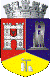 ROMÂNIAJUDEŢUL CLUJCONSILIUL LOCAL AL MUNICIPIULUI DEJStr. 1 Mai nr. 2, Tel.: 0264/211790*, Fax 0264/223260, E-mail: primaria@dej.ro 